DARWIN INNER CITY PACKAGED LIQUOR ACCORDDARWIN INNER CITYPACKAGED LIQUOR ACCORD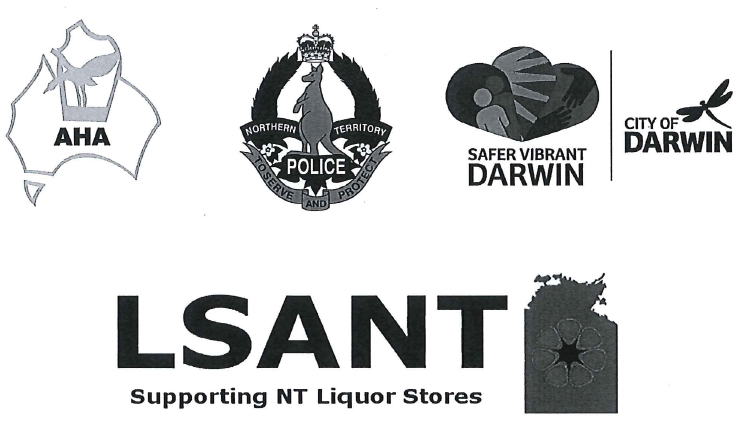 APPROVEDDATE	30 September 2016DIRECTOR-GENERAL OF LICENSING NT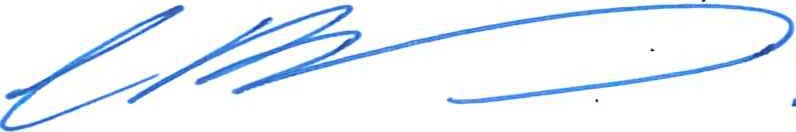 DARWIN INNER CITY PACKAGED LIQUOR ACCORDAIMThe Darwin Inner City Packaged Liquor Accord is simply a voluntary agreement by licensees and other stakeholders to take certain actions which aim to improve safety in the Darwin community by preventing and reducing anti-social behavior and alcohol-related violence.MEMBERS OF THE ACCORDMembers of the Darwin Inner City Packaged Liquor Accord comprise representatives from participating licensed premises within the inner Darwin City Area, industry peaks, 
NT Police, City of Darwin, Licensing NT and other key stakeholders.Initial members are set out in Schedule One.ACCORD OBJECTIVESIn order to meet the principles of the Accord, Licensees and stakeholders are committed to:Harm reduction strategies towards anti-social and violent behavior in and around their licensed premises;The implementation of Responsible Service of Alcohol (RSA) practices in licensed premises;Ensuring safety and security in and around licensed premises;Improving the general amenity of Darwin; andThe implementation of appropriate cross cultural learning and awareness activities.ACCORD PERFORMANCE INDICATORSThe performance indicators for reviewing the effectiveness of the Accord each year are:Measurable reduction in alcohol related crime and anti-social behaviour associated with takeaway liquor consumed in the inner Darwin area;Dedicated commitment to maintaining appropriate RSA qualifications for staff of licensed premises;Measurable increase in staff of licensed premises participating in cross cultural training;To increase the number of people in the community who perceive Darwin to be safer; andAn enhanced relationship between community, licensees, local police, local government and Licensing NT.DARWIN INNER CITY PACKAGED LIQUOR ACCORDACCORD STRATEGIESThe Accord endeavours to promote licensees developing management policies to ensure that there is an acceptable level of consistency across the Inner Darwin City area on the comprehension and implementation of:Harm minimisation measures contained in the Liquor Act concerning the service  of  alcohol to patrons;The relevant Northern Territory Code of Practice to assist in the responsible promotion of takeaway alcohol or any other applicable codes of practice;Individual liquor licence conditions relating to each premises;Enhanced understanding through learning of cross-cultural issues relating to patron service;Any relevant harm minimisation strategies subject to the approval of same by Licensing NT to ensure protection from and non-contravention of Australian Competition & Consumer Commission agreed to by Accord members; andAccord strategies specific to the Darwin Inner City Packaged Liquor Accord are at Schedule Two and operate as agreed, from time to time by parties of the accord to enable measuring of impact.TIMELINESMembers of the Darwin Inner City Packaged Liquor Accord will meet quarterly to review and monitor impacts of the strategies. The Accord will review continuation or otherwise of each strategy contained within Schedule 2 with the view to maintaining the Accord.COMMUNICATIONSMembers of the Darwin Inner City Packaged Liquor Accord will develop a package of community friendly, inclusive communication tools including media releases, web site copy, posters, point of sale information and a front of premises sticker to demonstrate Accord membership.RELATIONSHIP WITH AUTHORITIESLicensees will closely liaise and cooperate with other licensees, NT Police, City of Darwin and Licensing NT and on measures to improve public safety and community amenity in and around licensed venues.DARWIN INNER CITY PACKAGED LIQUOR ACCORDDARWIN INNER CITY PACKAGED LIQUOR ACCORDSchedule One	LICENSED MEMBERS OF THIS ACCORDACCORD PARTNERSDARWIN INNER CITY PACKAGED LIQUOR ACCORDSCHEDULE 2	ACCORD STRATEGIESThe following strategies as agreed to by Accord members will continue indefinitely upon approval of Licensing NT. The Accord group will meet quarterly to monitor impact.COORDINATOR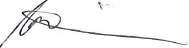 ASHLEIGH WINNHALIKOS HOSPITALITY GROUPDEPUTY COORDINATOR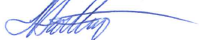 FAYE HARTLEYLIQUOR STORES ASSOCIATION NTDATEVENUENAMESIGNATUREFrontier Hotel Darwin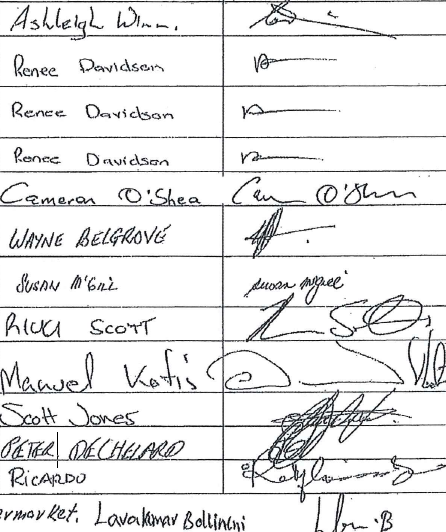 BWS Darwin City (Woolworths)BWS Parap / Parap TavernBWS Stuart ParkH HotelStuart Park Corner StoreIGA Supermarket DarwinCavanagh HotelFannie Bay SupermarketLiquorland – ColesVintage CellarsParap Road StoreDouglas Street SupermarketNT Police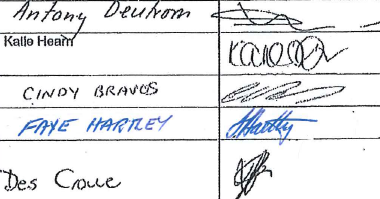 City of DarwinLicensing NTLiquor Stores Association NTAustralian Hotels Association (NT Branch)STRATEGY1 cask per person per day.Cask wine sales between 12 midday and 7:00pm only.Recording & reporting of suspicious sales & behaviour to Licensing NT & NT Police.No Shirt, No Service.No credit for alcohol (Book Up).Prominent display of ACCORD membership promotional materials.No promotions on cask wine sales.Commitment to improving cross cultural learning & awareness.Provision of CPTED advice to all  members(Crime Prevention Through Environmental Design).